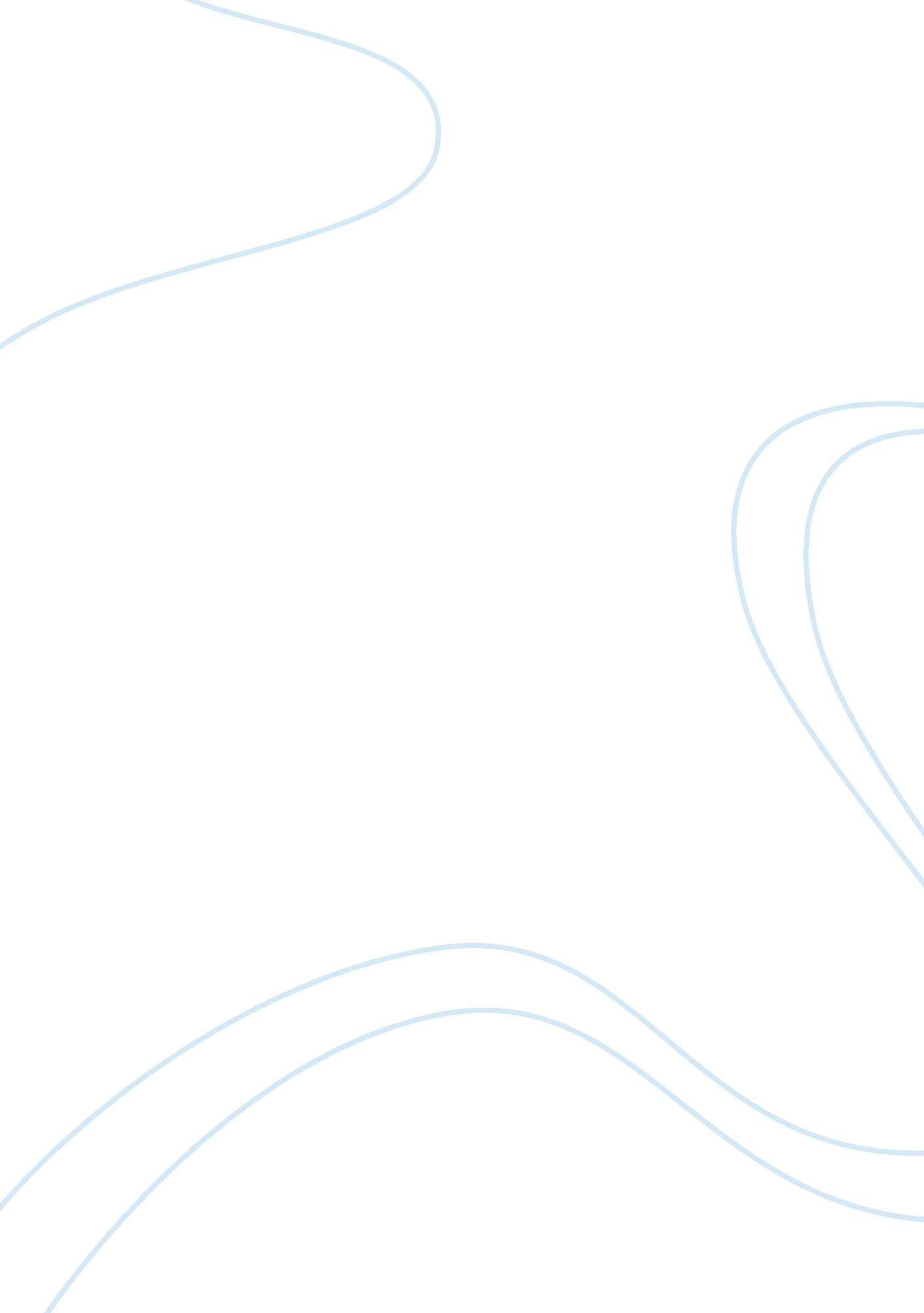 Communication plan, monitors and controls essay sample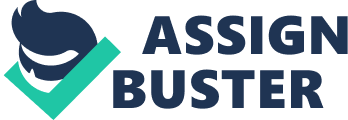 Writing a concern program is an of import factor in get downing a concern. but many proprietors are unsuccessful to do out the importance of one. A good program focuses on run intoing primary aims. and to remain on path. it is indispensable in developing a good communicating program. Anytime directors put into pattern strategic aims. steps. and marks including selling and information engineering a communicating program are of import to put and alarm the concerns target audience. Small Fun Size Candy Shop ( LFSCS ) has developed a communicating program. ways to supervise and command schemes and tactics to assist Little Fun Size Candy Shop ( LFSCS ) separate from any rivals when compared to local confect shops or grant bases giving Small Fun Size Candy Shop ( LFSCS ) a competitory advantage in the market. In effort to maintain employees. investors or stockholders. and direction up to day of the month. controls and monitoring will be of import to the long-run success of Little Fun Size Candy Shop ( LFSCS ) . With the usage of strategic execution a procedure that. “ turns schemes and programs into actions in order to carry through strategic aims and goals” ( MyStrategicPlan. 2010 ) facilitates the successful completion of strategic aims and ends of LFSCS. Successful strategic execution flexible joints on several cardinal factors: action planning. organisation construction. human resources. one-year concern program. monitoring and control. and linkage ( Birnbaum. 2009 ) . The strategic program of any organisation is the most resourceful program that can be implemented by directors or proprietors. Small Fun Size Candy Shop ( LFSCS ) takes satisfaction in the tactical and strategic programs generated for a local confect shop offered in Silver Spring. MD. In order for Little Fun Size Candy Shop ( LFSCS ) to win. direction has developed an effectual communicating program that will help in work outing issues expeditiously and fast. Small Fun Size Candy Shop ( LFSCS ) has come up with tactics and schemes to run into company aims. The company plans to hold direction fitting hebdomadal for the intent of concentrating on larning best patterns from each other along with communicating updates. Weekly meetings for LFSC will aim treatments about client relationships to discoursing workplace issues. in short strategic control. “ to track a scheme as it is being implemented. observe jobs or alterations in its implicit in premises. and do necessary adjustments” ( Pearce & A ; Robinson. 2009 ) . Directors that can non run into on a hebdomadal footing. from clip to clip it is of import to acquire direction together over the phone. Small Fun Size Candy Shop’s ( LFSCS ) mark is to better internally. give feedback on occupation public presentations. outline ends for the following meeting. ask for thoughts. motivate. and to larn about staff issues. Continual betterments on employee preparation are necessary for bring forthing the best services to clients and to better internal operations through direction. Small Fun Size Candy ( LFSC ) will hold monthly preparation Sessionss aiming supervisors and employees. This program will assist proctor and better employee’s ability to supply better client service. bettering client keeping. derive cognition about the concern. and understanding his or her impact in the concern. Helping employee’s progress up the ladder of direction will retain employees actuating them to stand out and go on their instruction and callings with Little Fun Size Candy Shop ( LFSC ) . “ this is an of import map that will maintain all staff member’s current about policies. processs and the engineering used in the department” ( Bodimer. 2010 ) . Employees who like their occupation assist the concern make more money. “ survey conducted by Sears showed that when employee attitudes improved by 5 per centum. client satisfaction jumped 1. 3 per centum. accordingly increasing revenue” ( Smith. 2010 ) . With the addition in occupation satisfaction Little Fun Size Candy ( LFSC ) hopes to aim loyal. quality. and energetic hereafter employees for the hereafter of LFSCS widening its name non merely through consumers but besides through the occupation work force. Recognition is an of import factor in retaining cardinal endowment. Recognition can make memories for employees which can take to higher public presentation. There are many signifiers of acknowledgment ; Little Fun Size Candy ( LFSC ) plans to keep one-year client and employee grasp twenty-four hours to expose the grasp and thanks for clients and employees loyalty to the concern. The company will choose random yearss throughout the twelvemonth to keep these events. neither both will of all time be held on the same twenty-four hours. Those responsible in set uping such events will be directors. who will portion a connexion with their staff in demoing their gratitude and part to the overall success of the concern. Entertainment. wagess. nutrient. and drinks will be at the events to demo the company’s grasp to its clients and employees. “ firms that visibly exhibit such rules will go more attractive to prospective and current employees likewise. This helps hike trade name equity to all internal and external stakeholders” ( Conduit. 2007 ) . The significance of demoing clients that the company cares about their concern can hold important consequences like referrals. repeated concern. and positive feedback for the services and merchandises of the concern. To maintain up with the progress alterations in engineering and communicating. Small Fun Size Candy Shop will utilize the intranet developed by their IT technicians and selling forces to supply mission. vision. and current schemes as a reminder to employees the company’s ends. The intranet will function as a resourceful tool for employees to maintain up with any alterations within the company. “ modern concerns are following intranet engineering due its competitory advantages in covering with the corporate information indispensable for any business” ( Vernekar. 2011 ) . Intranet is really utile for communicating between upper direction and employees. replacing at times discussion groups or conferences. The intranet will cut down costs. cutting down on printing and distribution costs. The concern will profit through the addition in coaction with employees holding the ability to entree informations. this will better teamwork within Little Fun Size Candy Shop. Finally. the last measure to guarantee that aims and issues are resolved for the approaching twelvemonth for Little Fun Size Candy Shop ( LFSCS ) is to keep an terminal of the financial twelvemonth meeting. which will be conducted by upper direction. This meeting will aim upper direction but include internal and outside investors. discourse the twelvemonth that merely ended. Discussions about gross revenues. additions. and losingss for the concern will be introduced by upper direction. Outside investors will hold the ability to province their sentiment and give feedback about the concern. The meeting will besides discourse the outlooks and ends for the approaching twelvemonth and where they see the concern headed in footings of enlargement. and what direction will hold to make in-order to run into the company’s ends. In decision Little Fun Size Candy Shop ( LFSCS ) looks to divide itself from other rivals non merely through consumer demands but besides make a name for itself in the occupation market. Although. holding a successful concern takes clip to accomplish. holding the right tools and strategic program are really of import. Having the right staff back uping the concern in operations and service will pull any consumer. without consumers there is no concern. and without loyal and successful employees. there are no clients at Little Fun Size Candy Shop. Mention: My Strategic Plan. ( 2010 ) . _Strategic Implementation_ . Retrieved from hypertext transfer protocol: //mystrategicplan. com/resources/strategic-implementation/Birnbaum. B. ( 2009 ) . _Strategy Execution: Six Supporting Factors_ . Birnbaum Associates. Retrieved from hypertext transfer protocol: //www. birnbaumassociates. com/strategy-implementation. htmPearce. J. A. II. & A ; Robinson. R. B. ( 2009 ) . _Strategic direction: Formulation. execution. and control_ ( 11th ed. ) . New York: McGraw-Hill. Bodimer. J. ( 2010 ) . _Building Your Employee Training and DevelopmentProgram_ . About. Retrieved from hypertext transfer protocol: //humanresources. about. com/od/coachingmentorin1/a/trainmotivation. htmSmith. G. P. ( 2010 ) . _Employee Benefits Drive High Retention_ . Chart Your Course International Inc. . Retrieved from hypertext transfer protocol: //www. chartcourse. com/articlebenefits2. hypertext markup languageConduit. ( 2007 ) . _Employee acknowledgment as a competitory advantage with Generation Y_ . Retrieved from hypertext transfer protocol: //www. conduitblog. com/conduit/2007/07/employee-recogn. hypertext markup languageVernekar. A. ( 2011 ) . _Benefits of Intranet to Business_ . Buzzle. Retrieved from hypertext transfer protocol: //www. buzzle. com/articles/benefits-of-intranet-to-business. hypertext markup language 